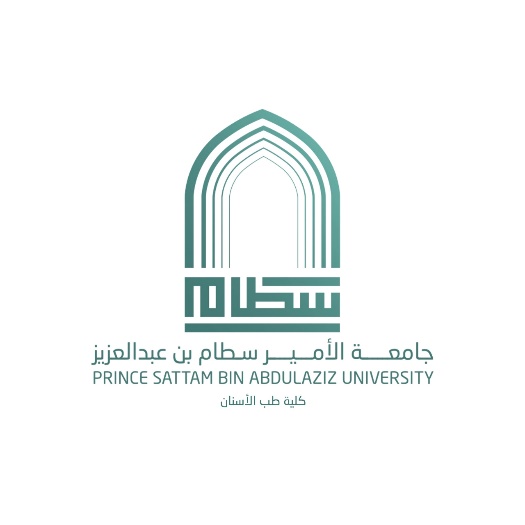 غلاف ورقة الأسئلة  Question Paper Coverاختبار الفصل الدراسي ...............للعام الجامعي ………./………  Final Exam: …………………………. Semester |     14….  / 14…